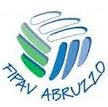 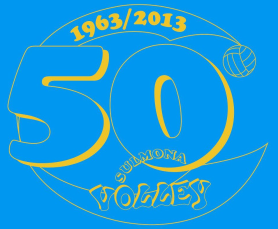 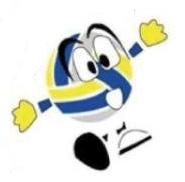    Scheda di partecipazioneLa presente scheda va compilata in ogni sua parte e deve essere inoltrata entro e non oltre le ore 24.00 di giovedì 9 maggio per consentire al comitato organizzatore di poter ospitare tutte le rappresentative nel miglior modo possibile.Saranno accettate iscrizioni a tempo scaduto solo in caso di defezione di qualche squadra.CHIEDE DI POTER PARTECIPARE ALLA TAPPA  DI   SULMONA  DEL 12 MAGGIO  2013La comunicazione deve essere trasmessa all’indirizzo e mail: sulmonavolley@gmail.comInfo: Prof Gianni De Angelis 3403590540 – Sig Tullio Di Renzo 3450398068Con la presente si accettano tutte le condizioni iscritte nel regolamento del Torneo in oggetto e si solleva l’organizzazione della manifestazione da qualsiasi responsabilità per eventuali danni arrecati a persone e/o cose.________________  /____/____ /2013									Il Presidente								    _______________SULMONA VOLLEY Via Cavate 1-67039 SULMONAI Phone 3403590540-Cod.FIPAV:14068001-PI:01282680667                                                      sulmonavolley@gmail.com - sulmonavolley.altervista.orgSOCIETA’CODICE FIPAVDIRIGENTE RESPONSABILETELEFONOCELLULAREE mailSQUADRE di Palla rilanciata (ANNI 2005-2006-2007)N. SQUADREM :F :SQUADRE DI 1° LIVELLO (ANNI 2003 – 2004)N. SQUADREM :F :SQUADRE DI 2° LIVELLO (ANNI 2001 – 2002)N. SQUADREM :F :